COMUNE DI ANDRANO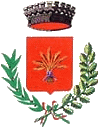 Area Amm.va SocialeVia Michelangelo n. 25All’Ufficio Servizi Sociali del Comune di ANDRANOVia Michelangelo, n. 25  73032 ANDRANO (LE)da presentarsi preferibilmente tramite il seguente indirizzo e-mail: protocollo@comune.andrano.le.ito pec: protocollo.comune.andrano@pec.it_______________________________________________________________________________________Oggetto: DOMANDA PER LA CONCESSIONE DI CONTRIBUTI FINALIZZATI AL PAGAMENTO DI CANONI DI LOCAZIONE A FAVORE DELLE FAMIGLIE CHE SI TROVANO IN GRAVE DIFFICOLTÀ A CAUSA DEGLI EFFETTI ECONOMICI DERIVANTI DALL’EMERGENZA EPIDEMIOLOGICA DA COVID 19. (Deliberazione della G.C. n. 110 del  26.11.2021).     l 	sottoscritt_ 	nat___ il  	a 	e residente in Andrano alla Via  	 	n. 	, Tel. n 	, C.F.  	e-mail 	___________________CHIEDEl’assegnazione di un contributo:a rimborso di canoni di locazione relativi al periodo dal 01.01.2021 al 31.10.2021 per un importo massimo di € 300,00;per il pagamento di canoni di locazione arretrati relativi al periodo dal 01.01.2021 al 31.10.2021 per un importo massimo di € 300,00, come da dichiarazione di morosità sottoscritta dal locatore; che il contributo relativo al punto 2. venga accreditato al proprietario dell’immobile Sig./Sig.ra_________________________________ .A tal fine, sotto la propria personale responsabilità, consapevole che, ai sensi dell’art. 76 del D.P.R. 445/2000 ,“Chiunque rilascia dichiarazioni mendaci, forma atti falsi o ne fa uso nei casi previsti dal presente testo unico è punito ai sensi del codice penale e delle leggi speciali in materia”D I C H I A R A:che il proprio nucleo familiare, compreso il sottoscritto, è così composto:Che il reddito familiare complessivo mensile medio nell’anno in corso (reddito netto derivante da qualsiasi attività lavorativa anche saltuaria o occasionale, pensioni italiane e/o estere, pensioni di invalidità, indennità di accompagnamento, NASPI, misure di sostegno pubblico quali Red, RdC o altro, e da qualsiasi altra entrata esente ai fini Irpef) è pari o inferiore a quello indicato nella tabella A:Che il sottoscritto:  espleta (anche saltuariamente) l’attività di 																				Che tale attività 	 è stata interrotta 	 non è stata interrotta  per l’emergenza “Covid 19”	ovveroè disoccupato;Che il coniuge:espleta (anche saltuariamente) l’attività di 																				Che tale attività  	 è stata interrotta  non è stata interrotta per  l’emergenza “Covid 19”	ovveroè disoccupato;Che i figli maggiorenni sono 		 studenti 	 disoccupati 	 occupati (anche saltuariamente);Che nel nucleo familiare sono presenti n. 		persone con disabilità TITOLARI di indennità pensionistiche per un importo complessivo mensile pari ad  € 			;NON TITOLARI di indennità pensionisticheChe il proprio nucleo familiarePercepisce la misura di sostegno pubblico: 	 RED, 	  reddito di cittadinanza,  	  NASPI , 	 altro,  per un importo mensile di €  __________			ovveroNON Percepisce alcuna misura di sostegno pubblico (RED, reddito di cittadinanza, NASPI ecc.) ;Che il nucleo percepisce altri contributi pubblici (bonus bebè, card sociale ecc.- specificare) per un importo mensile e/o annuo di € 			;Che:   n. 		componenti il nucleo percepiscono redditi derivante da lavoro o da pensione (anche estera) per un importo complessivo mensile di € 				;ovveronessun componente il nucleo percepisce redditi derivante da lavoro o da pensione (anche estera);Che, pertanto, il reddito familiare complessivo mensile medio nell’anno in corso (netto) risulta pari ad €	  				Il sottoscritto dichiara, altresì, di  AVERE  NON AVERE altre risorse economiche (depositi bancari e/o postali,ecc) cui attingere per le primarie necessità superiori al valore indicato nella seguente TabellaChe  NON DISPONE    DISPONE di risorse economiche (depositi bancari e/o postali, ecc.) intestate ai figli minori e/o vincolate a lungo termine pari o superiori ad  € 10.000,00;di essere intestatario di un contratto di locazione regolarmente registrato;di essere in regola con le registrazioni annuali del contratto ad eccezione di contratto di locazione con opzione cedolare secca;che il canone mensile dovuto è pari a € _____________;Il sottoscritto dichiara, altresì, di essere a conoscenza che:l’Amministrazione Comunale si riserva di verificare la sussistenza dei requisiti di partecipazione alla procedura, anche mediante indagini a campione;in caso di dichiarazioni mendaci, oltre alle sanzioni penali previste dall’art. 76 del D.P.R. 28/12/2000 n. 445, è prevista la decadenza dai benefici eventualmente ottenuti;il Responsabile dell’Area Amministrativa sociale del Comune di Andrano, con proprio provvedimento, può revocare i benefici concessi nel caso di dichiarazioni mendaci rese nella domanda di partecipazione e accertato improprio utilizzo del contributo assegnato;Autorizza il Servizio Sociale del Comune di Andrano al trattamento dei dati rilasciati esclusivamente per l’espletamento della procedura di attivazione del servizio in oggetto, ai sensi delle vigenti disposizioni in materia di privacy (GDPR 679/2016 e D. Lgs. 196/2003 “Codice in materia di protezione dei dati personali” e successive integrazioni).Andrano, lì 		Il richiedenteSi allega:copia documento di identità.copia del contratto di locazione regolarmente registrato ovvero copia dell’ultima registrazione annuale del contratto medesimo;copia delle ricevute del pagamento dei canoni di locazione relativi al periodo 01.01.2021 – 30.09.2021 oppure dichiarazione del proprietario dell’immobile del mancato pagamento di canoni di locazione relativi al periodo 01.01.2021- 31.10.2021 (ALLEGATO 2)codice IBAN (se in possesso)ALLEGATO 2DICHIARAZIONE DI MOROSITÀ MATURATAIl/la sottoscritto/a_____________________________________nato/a_________________________________il ______________e residente in ___________ in Via___________________________________________ n. ______ Cod. Fiscale _____________________ Tel. _____________________ Cell. ____________________________   email __________________________________, ai sensi dell’avviso del Comune di Andrano  per la concessione di contributi finalizzati al pagamento di canoni di locazione,  consapevole delle sanzioni penali previste in caso di dichiarazioni mendaci, cosi come stabilito dagli artt. 75 e 76 del DPR n. 445/2000DICHIARAin riferimento alla domanda per l’assegnazione di un contributo finalizzato al pagamento dei canoni di locazione di cui all’avviso pubblicato dal Comune di Andrano, presentata dal Sig./Sig.ra _____________________________________________ locatario/a dell’appartamento di mia proprietà, sito a ___________________in via ____________________________ con contratto d’affitto registrato presso l’Agenzia delle Entrate di ______________________________ con numero di registrazione________________________, che il Sig./Sig.ra ha maturato una morosità di € ______________ concernente canoni di affitto relativi al periodo 01/01/2021 al 31/10/2021.Si allega:copia codice IBANfotocopia del documento di riconoscimento in corso di validità lì _______________						        Il dichiarante___________________________________________Cognome e Nomedata dinascitaLuogo di nascitaRelazioneparentelaTabella “A”Tabella “A”Contrassegnare con “X”nucleo familiare composto da 1 persona€ 500,00nucleo familiare composto da 2 persone€ 800,00nucleo familiare composto da 3 persone€ 900,00nucleo familiare composto da 4 persone€ 1.000,00nucleo familiare composto da 5 persone€ 1.200,00nucleo familiare composto da 6 o più persone€ 1.300,00Numero componenti nucleo familiareRisorse (depositi bancari e/o postali,ecc.)Nuclei composti da 1 persona€ 3.500,00Nuclei composti da 2 persona€ 4.500,00Nuclei composti da 3 persona€ 5.500,00Nuclei composti da 4 persona€ 6.500,00Nuclei composti da 5 persona€ 7.500,00Nuclei composti da 6 o più persone€ 8.500,00